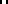 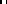 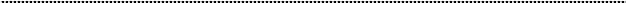 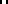 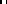 Kontaktdaten Daten zum Unternehmen Bevollmächtigte(r) (z.B. Steuerberatung) Ich versichere, sämtliche Daten vollständig und richtig bekannt zu geben. Ich bin mir meiner Verpflichtung bewusst, Änderungen, welche für den Bestand oder Umfang meiner Abgabepflicht bedeutsam sind, umfassend, wahrheitsgemäß und unverzüglich gegenüber der Stadtgemeinde Zell am See, Abgaben und Steuern, anzeigen zu müssen. Wir ersuchen, uns nachstehend angeführte Unterlagen zu übermitteln: unterfertigte Vollmacht Ihrer Vertretung (z.B. Steuerberatung)Kopie des Gesellschaftsvertrages, des Statutes oder der Satzung, etc.aktueller Registerauszug (Firmenbuchauszug, Vereinsregisterauszug, etc.) 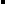 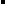 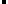 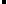 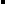 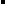 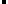 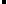 	Datum 	 	Firmenmäßige Zeichnung Stadtgemeinde Zell am SeeBrucker Bundesstaße 25700 Zell am SeeFür Rückfragen Abteilung:	FinanzverwaltungSachbearbeiter:	Robi KajićTel: 	+43 (0)6542/766-131 E-Mail:	kajic@zellamsee.eu Finanzamt Steuernummer: Kommunalsteuernummer: Erhebungsblatt Name der Unternehmerin / des Unternehmers / des Unternehmens (Firma oder Vor- und Familienname) Öffentliche Registernummer (Firmenbuchnummer, Geb. Datum, SV-Nr., ZVR, etc.)RechtsformSitz, Wohnanschrift:       Sitz, Wohnanschrift:       Telefon Nr.:       E-Mail:       Geschäftszweig:       Anzahl der DienstnehmerInnen in Zell am See seit/ab:      Anzahl und Anschrift der Betriebsstätte(n): 
     Anzahl und Anschrift der Betriebsstätte(n): 
     Firma / Name:       Firma / Name:       Anschrift:      Anschrift:      Telefon Nr.:       E-Mail:       